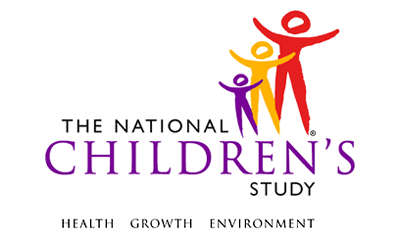 Pregnancy Visit 1 SAQ*This instrument is OMB-approved for multi-mode administration but this version of the instrument is designed for administration in this/these mode(s) only.This page intentionally left blank.Pregnancy Visit 1 SAQTABLE OF CONTENTSGENERAL PROGRAMMER INSTRUCTIONS:	1PREGNANCY VISIT 1 SAQ	3PARTICIPATION QUESTIONS	11FOR OFFICE USE ONLY:	17This page intentionally left blank.Pregnancy Visit 1 SAQGENERAL PROGRAMMER INSTRUCTIONS:WHEN PROGRAMMING INSTRUMENTS, VALIDATE FIELD LENGTHS AND TYPES AGAINST THE MDES TO ENSURE DATA COLLECTION RESPONSES DO NOT EXCEED THOSE OF THE MDES.  SOME GENERAL ITEM LIMITS USED ARE AS FOLLOWS: Instrument Guidelines for Participant and Respondent IDs:PRENATALLY, THE P_ID IN THE MDES HEADER IS THAT OF THE PARTICIPANT (E.G. THE NON-PREGNANT WOMAN, PREGNANT WOMAN, OR THE FATHER).	POSTNATALLY, A RESPONDENT ID WILL BE USED IN ADDITION TO THE PARTICIPANT ID BECAUSE SOMEBODY OTHER THAN THE PARTICIPANT MAY BE COMPLETING THE INTERVIEW. FOR EXAMPLE, THE PARTICIPANT MAY BE THE CHILD AND THE RESPONDENT MAY BE THE MOTHER, FATHER, OR ANOTHER CAREGIVER.  THEREFORE, MDES VERSION 2.2 AND ALL FUTURE VERSIONS CONTAIN A R_P_ID (RESPONDENT PARTICIPANT ID) HEADER FIELD FOR EACH POST-BIRTH INSTRUMENT.  THIS WILL ALLOW ROCs TO INDICATE WHETHER THE RESPONDENT IS SOMEBODY OTHER THAN THE PARTICIPANT ABOUT WHOM THE QUESTIONS ARE BEING ASKED. A REMINDER:  ALL RESPONDENTS MUST BE CONSENTED AND HAVE RECORDS IN THE PERSON, PARTICIPANT, PARTICIPANT_CONSENT AND LINK_PERSON_PARTICIPANT TABLES, WHICH CAN BE PRELOADED INTO EACH INSTRUMENT.  ADDITIONALLY, IN POST-BIRTH QUESTIONNAIRES WHERE THERE IS THE ABILITY TO LOOP THROUGH A SET OF QUESTIONS FOR MULTIPLE CHILDREN, IT IS IMPORTANT TO CAPTURE AND STORE THE CORRECT CHILD P_ID ALONG WITH THE LOOP INFORMATION.  IN THE MDES VARIABLE LABEL/DEFINITION COLUMN, THIS IS INDICATED AS FOLLOWS:  EXTERNAL IDENTIFIER: PARTICIPANT ID FOR CHILD DETAIL.PREGNANCY VISIT 1 SAQPV00100. Thank you for agreeing to participate in this study. This self-administered questionnaire will take about 8 minutes to complete. It contains questions about your current pregnancy and your lifestyle. We will also ask you about your satisfaction with our visit today.Your answers are important to us. There are no right or wrong answers. You can always refuse to answer any question or group of questions, and your answers will be kept confidential. Please choose only one response per question.PV01000/(PLANNED). Regarding this pregnancy, were you trying to become pregnant?PV02000/(MONTH_TRY). For about how many months were you trying to become pregnant?l___l___l (If less than 1 month, enter 01.)PV03000/( WANTED). When you became pregnant, did you yourself actually want to have a baby at some time, either right then or in the future?PV04000/(TIMING). Would you say you became pregnant too soon, at about the right time, or later than you wanted?PV05000. Part of the National Children’s Study includes a planned study visit with the baby’s father. What is the first and last name of your baby’s father?(F_F_NAME) First Name: _________________________________(F_L_NAME) Last Name: ____________________________________________PV07000/(FATHER_SAME_HH). Is the father of your baby living in the same household as you?PV08000/(FATHER_KNOW_PREG). Is the father aware of your pregnancy?PV09000/(CONTACT_F_NOW). May we have your permission to contact the father and invite him to participate in the Study?PV10000/(CONTACT_F_LATER). Once you have shared the information about your pregnancy with the father, may we have your permission to contact him and invite him to participate in the Study?PV11000. The next time we follow up with you, we will ask if you have shared the information about your pregnancy with the father so that we know if it is the right time to contact him.What is the father’s home address?(F_ADDR1_2) Street Address __________________________________________________(F_ADDR2_2) Street Address _________________________________________________________(F_UNIT_2) Apartment/Unit Number ______________________________________________________(F_CITY_2) City __________________________________________(F_STATE_2) State |___|___|(F_ZIPCODE_2) Zip Code |___|___|___|___|___|(F_ZIP4_2) Zip Code +|___|___|___|___|PV12000/(F_PHONE). What is the father's telephone number?(|___|___|___|) - |___|___|___| - |___|___|___|___|PV20000/(F_AGE). What is the father's age?|___|___| YearsPV21000/(PAST_PREG). These next questions are about any previous pregnancies you may have had.Before this pregnancy, have you ever been pregnant? Please include live births, miscarriages, stillbirths, ectopic pregnancies, abortions and pregnancy terminations.These next questions are about any previous pregnancies you may have had.PV22000/(NUM_PREG). Including this pregnancy, how many times total have you been pregnant?|___|___| TimesPV23000/(AGE_FIRST). How old were you when you became pregnant for the first time?|___|___| YearsPV24000/(NUM_PREG_SUBPREG). Including this pregnancy, how many times total have you been pregnant? Please include live births, miscarriages, stillbirths, ectopic pregnancies, abortions and pregnancy terminations.|___|___| TimesPV25000/(PREMATURE). Did any of your previous pregnancies end in the birth of a child more than 3 weeks early, before his or her due date? PV26000/(MISCARRY). Did any of your previous pregnancies end in a miscarriage or stillbirth?PV27000/(CIG_PAST). The next questions are about your use of cigarettes and alcohol just before your current pregnancy.In the 3 months before you knew you were pregnant, did you smoke any cigarettes?PV28000/(CIG_PAST_FREQ). Did you smoke cigarettes:PV29000/(CIG_PAST_NUM). On days that you smoked, how many cigarettes did you smoke per day? If you smoked 1 cigarette or less each day, please enter “01.” ​|___|___| Number per dayPV30000/(CIG_NOW). Currently, do you smoke cigarettes?PV31000/(CIG_NOW_FREQ). Do you smoke cigarettes:PV32000/(CIG_NOW_NUM). On days that you smoke, how many cigarettes do you smoke per day? If you smoke 1 cigarette or less each day, please enter “01.”|___|___| Number per dayPV33000/(DRINK_PAST). In the 3 months before you knew you were pregnant, how often did you drink alcoholic beverages including wine, beer, drinks containing hard liquor, wine coolers, hard lemonade, or hard cider?PV34000/(DRINK_PAST_NUM). In the 3 months before you knew you were pregnant, on days that you drank alcoholic beverages, how many did you have per day? If you had one drink or less, please enter “01.”|___|___| Number of drinksPV34100/(DRINK_PAST_5). In the 3 months before you knew you were pregnant, how often did you have 5 or more drinks within a couple of hours?PV35000/(DRINK_NOW). How often do you currently drink alcoholic beverages including wine, beer, drinks containing hard liquor, wine coolers, hard lemonade, or hard cider?PV36000/(DRINK_NOW_NUM). Currently, on days that you drink alcoholic beverages, how many did you have per day? If you have one drink or less, please enter “01.”|___|___| Number of drinksPV37000/(DRINK_NOW_5). Currently, how often do you have 5 or more drinks within a couple of hours:PARTICIPATION QUESTIONSEQ00100. We would now like to take a few minutes to ask some questions about your experience in the study. There are no right or wrong answers. You can always refuse to answer any question or group of questions, and your answers will be kept confidential.EQ01000/(LEARN). How important was each of the following in your decision to take part in the National Children’s Study?How important was… Learning more about my health or the health of my child? EQ02000/(HELP). How important was… Feeling as if I can help children now and in the future?EQ03000/(INCENT). How important was… Receiving money or gifts for taking part in the study?EQ04000/(RESEARCH). How important was… Helping doctors and researchers learn more about children and their health?EQ05000/(ENVIR). How important was… Helping researchers learn how the environment may affect children’s health? EQ06000/(COMMUNITY). How important was… Feeling part of my community?EQ07000/(KNOW_OTHERS). How important was… Knowing other women in the study?EQ08000/(FAMILY). How important was… Having family members or friends support my choice to take part in the study?EQ09000/(DOCTOR). How important was… Having my doctor or health care provider support my choice to take part in the study?EQ10000/(STAFF). How important was… Feeling comfortable with the study staff who come to my home?EQ11000/(OPIN_SPOUSE). How do each of the following people feel about you taking part in the National Children’s Study?Your spouse or partner?EQ12000/(OPIN_FAMILY). Other family membersEQ13000/(OPIN_FRIEND). Your friendsEQ14000/(OPIN_DR). Your doctor or health care providerEQ15000/(EXPERIENCE). In general, has your experience with the National Children's Study been...EQ16000/(IMPROVE). In your opinion, how much do you think the National Children's Study will help improve the health of children now and in the future?EQ17000/(INT_LENGTH). Did you think the interview wasEQ18000/(INT_STRESS). Do you think the interview wasEQ19000/(INT_REPEAT). If you were asked, would you participate in an interview like this again?EQ20000. Thank you for participating in the National Children's Study and for taking the time to complete this survey.FOR OFFICE USE ONLY:FOU01000/(P_ID). Insert participant ID label here.Event Category:Trigger-BasedEvent:PV1Administration:N/AInstrument Target:Pregnant WomanInstrument Respondent:Pregnant WomanDomain:QuestionnaireDocument Category:QuestionnaireMethod:Self-AdministeredMode (for this instrument*):In-Person, PAPIOMB Approved Modes:In-Person, PAPI;
Phone, PAPI;
Web-Based, CAIEstimated Administration Time:8 minutesMultiple Child/Sibling Consideration:Per EventSpecial Considerations:N/ARecruitment Groups:x.xVersion:4.1MDES Release:4.0DATA ELEMENT FIELDSMAXIMUM CHARACTERS PERMITTEDDATA TYPEPROGRAMMER INSTRUCTIONSADDRESS AND EMAIL FIELDS100CHARACTERUNIT AND PHONE FIELDS10CHARACTER_OTH AND COMMENT FIELDS255CHARACTERLimit text to 255 charactersFIRST NAME AND LAST NAME30CHARACTERLimit text to 30 charactersALL ID FIELDS36CHARACTERZIP CODE5NUMERICZIP CODE LAST FOUR4NUMERICCITY50CHARACTERDOB AND ALL OTHER DATE FIELDS (E.G., DT, DATE, ETC.)10NUMERICCHARACTERDISPLAY AS MM/DD/YYYYSTORE AS YYYY-MM-DDHARD EDITS:MM MUST EQUAL 01 TO 12DD  MUST EQUAL 01 TO 31YYYY MUST BE BETWEEN 1900 AND CURRENT YEAR.TIME VARIABLESTWO-DIGIT HOUR AND TWO-DIGIT MINUTE, AM/PM DESIGNATIONNUMERICHARD EDITS:HOURS MUST BE BETWEEN 00 AND 12; MINUTES MUST BE BETWEEN 00 AND 59LabelCodeGo ToYes1No2WANTEDSOURCENational Survey of Family Growth (NSFG) (modified)SOURCEPregnancy Risk Assessment Monitoring SystemLabelCodeGo ToYes1No2PV05000SOURCENational Survey of Family Growth (NSFG) (modified)LabelCodeGo ToToo soon1Right time2Later3Didn't Care4SOURCENational Survey of Family Growth (NSFG) (modified)SOURCENational Children’s Study, Legacy Phase (T1 Mother) (modified)LabelCodeGo ToYes1No2SOURCENational Children’s Study, Legacy Phase (T1 Mother) (modified)LabelCodeGo ToYes1No2CONTACT_F_LATERSOURCENational Children’s Study, Vanguard PhaseLabelCodeGo ToYes1No2SOURCENational Children’s Study, Legacy Phase (T1 Mother) (modified)PARTICIPANT INSTRUCTIONSIf your baby's father is not living in the same household and you give us permission to contact him, go to PV11000.If your baby's father is living in the same household and you give us permission to contact him, go to PV12000.If you do not want us to contact your baby's father, go to PV21000.LabelCodeGo ToYes1No2PAST_PREGSOURCENational Children’s Study, Vanguard PhaseSOURCENational Children’s Study, Legacy Phase (T1 Mother)SOURCENational Children’s Study, Vanguard PhasePARTICIPANT INSTRUCTIONSIf this is your first pregnancy that is being followed by the study, go to PV21000.If this is not your first pregnancy that is being followed by the study, go to PV24000.LabelCodeGo ToYes1No2CIG_PASTSOURCENational Children’s Study, Legacy Phase (T1 Mother) (modified)SOURCEAvon Longitudinal Study of Parents and ChildrenSOURCEPregnancy Risk Assessment Monitoring System (modified)PARTICIPANT INSTRUCTIONSGo to PV25000SOURCEAvon Longitudinal Study of Parents and Children (modified)LabelCodeGo ToYes1No2SOURCEAvon Longitudinal Study of Parents and Children (modified)LabelCodeGo ToYes1No2SOURCEAvon Longitudinal Study of Parents and Children (modified)LabelCodeGo ToYes1No2CIG_NOWSOURCENational Health and Nutrition Examination Survey (modified)LabelCodeGo ToEvery day15 or 6 days a week22-4 days a week3Once a week41-3 days a month5Less than once a month6SOURCENational Children’s Study, Legacy Phase (T1 Mother)SOURCEModified from National Health and Nutrition Examination SurveyLabelCodeGo ToYes1No2DRINK_PASTSOURCENational Health and Nutrition Examination Survey (modified)LabelCodeGo ToEvery day15 or 6 days a week22-4 days a week3Once a week41-3 days a month5Less than once a month6SOURCENational Children’s Study, Legacy Phase (T1 Mother)SOURCENational Health and Nutrition Examination Survey (modified)LabelCodeGo To5 or more times a week12-4 times a week2Once a week31-3 times a month4Less than once a month5Never6DRINK_NOWSOURCENational Children’s Study, Legacy Phase (T1 Mother) (modified)SOURCEPregnancy Risk Assessment Monitoring System (modified)LabelCodeGo ToNever1About once a month2About once a week3About once a day4SOURCEPregnancy Risk Assessment Monitoring System (modified)LabelCodeGo To5 or more times a week12-4 times a week2Once a week31-3 times a month4Less than once a month5Never6EQ00100SOURCENational Children’s Study, Legacy Phase (T1 Mother) (modified)SOURCEPregnancy Risk Assessment Monitoring System (modified)LabelCodeGo ToNever1About once a month2About once a week3About once a day4SOURCEPregnancy Risk Assessment Monitoring System (modified)LabelCodeGo ToNot at all important1Somewhat important2Very important3SOURCENational Children’s Study, Legacy Phase (P1 Participant Evaluation Questionnaire, T1 Participant Evaluation Questionnaires, T3 Prior Participant Evaluation Questionnaire) (modified)LabelCodeGo ToNot at all important1Somewhat important2Very important3SOURCENational Children’s Study, Legacy Phase (P1 Participant Evaluation Questionnaire, T1 Participant Evaluation Questionnaires, T3 Prior Participant Evaluation Questionnaire) (modified)LabelCodeGo ToNot at all important1Somewhat important2Very important3SOURCENational Children’s Study, Legacy Phase (P1 Participant Evaluation Questionnaire, T1 Participant Evaluation Questionnaires, T3 Prior Participant Evaluation Questionnaire) (modified)LabelCodeGo ToNot at all important1Somewhat important2Very important3SOURCENational Children’s Study, Legacy Phase (P1 Participant Evaluation Questionnaire, T1 Participant Evaluation Questionnaires, T3 Prior Participant Evaluation Questionnaire) (modified)LabelCodeGo ToNot at all important1Somewhat important2Very important3SOURCENational Children’s Study, Legacy Phase (P1 Participant Evaluation Questionnaire, T1 Participant Evaluation Questionnaires, T3 Prior Participant Evaluation Questionnaire) (modified)LabelCodeGo ToNot at all important1Somewhat important2Very important3SOURCENational Children’s Study, Legacy Phase (P1 Participant Evaluation Questionnaire, T1 Participant Evaluation Questionnaires, T3 Prior Participant Evaluation Questionnaire) (modified)LabelCodeGo ToNot at all important1Somewhat important2Very important3SOURCENational Children’s Study, Legacy Phase (P1 Participant Evaluation Questionnaire, T1 Participant Evaluation Questionnaires, T3 Prior Participant Evaluation Questionnaire) (modified)LabelCodeGo ToNot at all important1Somewhat important2Very important3SOURCENational Children’s Study, Legacy Phase (P1 Participant Evaluation Questionnaire, T1 Participant Evaluation Questionnaires, T3 Prior Participant Evaluation Questionnaire) (modified)LabelCodeGo ToNot at all important1Somewhat important2Very important3SOURCENational Children’s Study, Legacy Phase (P1 Participant Evaluation Questionnaire, T1 Participant Evaluation Questionnaires, T3 Prior Participant Evaluation Questionnaire) (modified)LabelCodeGo ToNot at all important1Somewhat important2Very important3SOURCENational Children’s Study, Legacy Phase (P1 Participant Evaluation Questionnaire, T1 Participant Evaluation Questionnaires, T3 Prior Participant Evaluation Questionnaire) (modified)LabelCodeGo ToVery Negative1Somewhat Negative2Neither Positive or Negative3Somewhat Positive4Very Positive5Not Applicable-7SOURCENational Children’s Study, Legacy Phase (P1 Participant Evaluation Questionnaire, T1 Participant Evaluation Questionnaires, T3 Prior Participant Evaluation Questionnaire) (modified)LabelCodeGo ToVery Negative1Somewhat Negative2Neither Positive or Negative3Somewhat Positive4Very Positive5Not Applicable-7SOURCENational Children’s Study, Legacy Phase (P1 Participant Evaluation Questionnaire, T1 Participant Evaluation Questionnaires, T3 Prior Participant Evaluation Questionnaire) (modified)LabelCodeGo ToVery Negative1Somewhat Negative2Neither Positive or Negative3Somewhat Positive4Very Positive5Not Applicable-7SOURCENational Children’s Study, Legacy Phase (P1 Participant Evaluation Questionnaire, T1 Participant Evaluation Questionnaires, T3 Prior Participant Evaluation Questionnaire) (modified)LabelCodeGo ToVery Negative1Somewhat Negative2Neither Positive or Negative3Somewhat Positive4Very Positive5Not Applicable-7SOURCENational Children’s Study, Legacy Phase (P1 Participant Evaluation Questionnaire, T1 Participant Evaluation Questionnaires, T3 Prior Participant Evaluation Questionnaire) (modified)LabelCodeGo ToMostly Negative1Somewhat Negative2Neither Positive or Negative3Somewhat Positive4Mostly Positive5Not Applicable-7SOURCENational Children’s Study, Legacy Phase (P1 Participant Evaluation Questionnaire, T1 Participant Evaluation Questionnaires, T3 Prior Participant Evaluation Questionnaire) (modified)LabelCodeGo ToNot at all1A little2Some3A lot4SOURCENational Children’s Study, Legacy Phase (P1 Participant Evaluation Questionnaire, T1 Participant Evaluation Questionnaires, T3 Prior Participant Evaluation Questionnaire) (modified)LabelCodeGo ToToo short1Too long2Just about right3SOURCENational Children’s Study, Legacy Phase (P1 Participant Evaluation Questionnaire, T1 Participant Evaluation Questionnaires, T3 Prior Participant Evaluation Questionnaire) (modified)LabelCodeGo ToNot at all stressful1A little stressful2Somewhat stressful3Very stressful4SOURCENational Children’s Study, Legacy Phase (P1 Participant Evaluation Questionnaire, T1 Participant Evaluation Questionnaires, T3 Prior Participant Evaluation Questionnaire) (modified)LabelCodeGo ToYes1No2SOURCENational Children's Study, Vanguard Phase